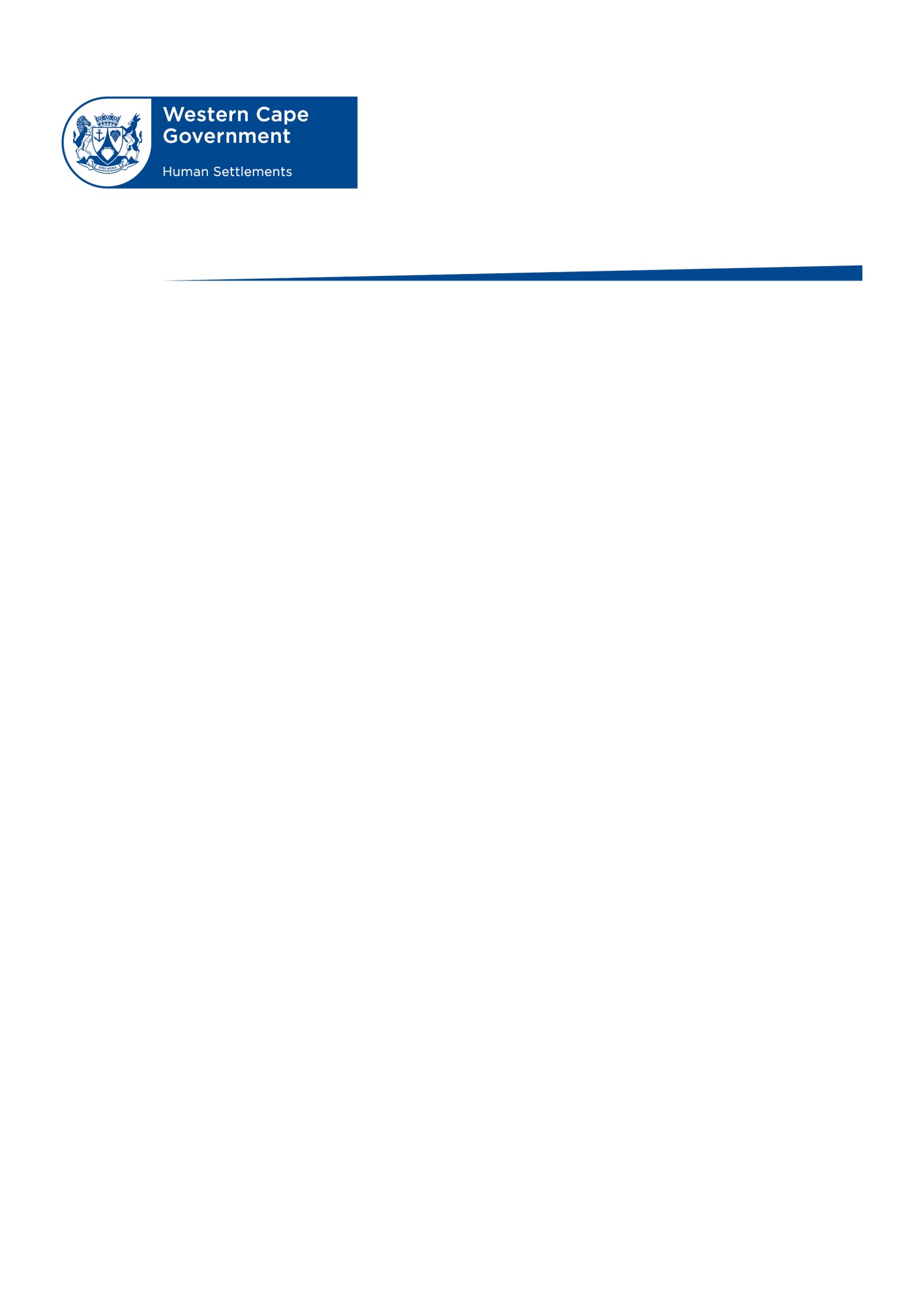 							Annexure ACOMPLIANCE CERTIFICATE IN TERMS OF SECTION 38(1) (J) OF THE PFMAMONTH: March 2023In terms of section 38(1)(j) of the PFMA: The accounting officer for a department, trading entity or constitutional institution before transferring any funds (other than grants in terms of the annual Division of Revenue Act or to a constitutional institution) to an entity within or outside government, must obtain a written assurance from the entity that that entity implements effective, efficient and transparent financial management and internal control systems, or, if such written assurance is not or cannot be given, render the transfer of the funds subject to conditions and remedial measures requiring the entity to establish and implement effective, efficient and transparent financial management and internal control system.To give effect to the above-mentioned I D. Mc Thomas the Municipal Manager of BREEDE VALLEY MUNICIPALITY hereby confirm (use tick box) that:Comment in case of non-compliance:----------------------------------------------------------------------------------------------------------------------------------------------------------------------------Comment in case of non-compliance:Just a current account at Nedbank – no additional accounts been held-With reference to the MFMA chapter 3, section 8(4)Comment in case of non-compliance:----------------------------------------------------------------------------------------------------------------------------------------------------------------------------Comment in case of non-compliance:Please note: Reasons must be provided to this office if not all of the above indicators are adhered to.******************************************************************************************I hereby confirm that the aforementioned information is correct to the best of my knowledge.---------------------------------------------------------Signed:D McThomasMunicipal ManagerDATE: 13 April 2023No.IndicatorYesNo1All transfer payments received from the Department of Human Settlements were appropriately utilised for the building of houses.√No.IndicatorYesNo2All transfer payments received from the Department of Human Settlements for the building of low-cost housing is accounted for in a separate bank/call account (other than grants in terms of the annual Division of Revenue Act or to a constitutional institution).√No.IndicatorYesNo3The reconciliation per project of all funds received from the Department of Human Settlements and all expenditure incurred as at month-end.  The attached reconciliation(s) should reflect the following:Opening balance per project (as per closing balance for previous month)Amount received from Department per project within the monthAmount disbursed to contractors per project within the month Closing balance at month-end per projectBalance as per bank account (Total of closing balances of projects)√No.IndicatorYesNo4All payments to building contractors are done timeously in terms of the Service Level Agreement.√